Publicado en Madrid el 30/04/2024 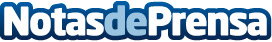 La Fundación Adecco genera 8.284 empleos para personas en riesgo de exclusión social en 2023, un 3,2% más que el año anteriorEn un contexto de incertidumbre económica, en el que tiende a aumentar la brecha de desigualdad, la Fundación Adecco ha reforzado sus programas de empleo, con foco en la especialización, para ofrecer soluciones más precisas y adecuadas a las necesidades de las personas beneficiariasDatos de contacto:AutorFundación Adecco914115868Nota de prensa publicada en: https://www.notasdeprensa.es/la-fundacion-adecco-genera-8-284-empleos-para Categorias: Nacional Sociedad Solidaridad y cooperación Recursos humanos http://www.notasdeprensa.es